5 МАЯ-ВСЕМИРНЫЙ ДЕНЬ ГИГИЕНЫ РУК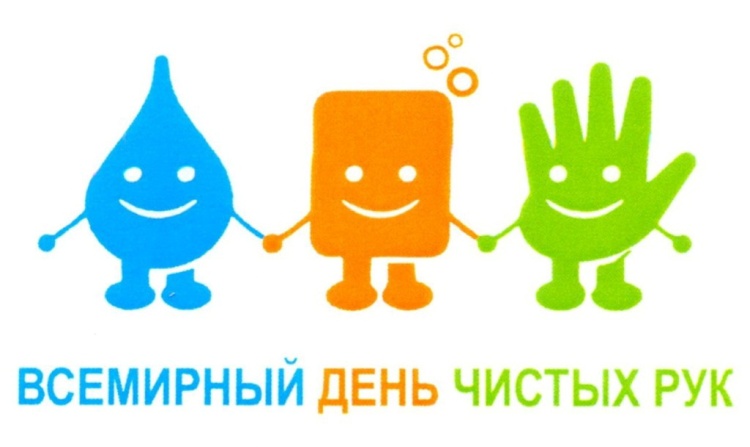      Все болезни у ребят,     От микробов, говорят.     Чтоб всегда здоровым быть,     Надо руки с мылом мыть!«Всемирный день чистых рук проводится ежегодно с 2008 года. Основная цель ежегодного Всемирного       дня чистых рук, который проходит под девизом «Чистые руки спасают жизнь» - привлечь школьников к       участию в изменении привычек, показать, как простое мытье рук водой с мылом помогает эффективно         бороться с гепатитом и дизентерией, предотвратить острые респираторные заболевания (ОРЗ) и другие многочисленные болезни.Некогда надоедливое родительское выражение «Помой ручки!» засело в памяти каждого из нас. Став родителями, мы забываем о надоедливости этих слов и применяем их к своим деткам. Однако часто такие слова бесполезно звенят в воздухе, поскольку малыши просто не понимают важности мытья рук как после туалета, мест скопления людей, так и перед тем, как сесть кушать, чтоб защитить себя от различных болезней.Опасные жители рукУ человека руки – это своеобразное «временное жилище» огромного числа опасных для человеческого здоровья микроорганизмов, которые могут вызвать разнообразные заболевания:• Вирусные инфекции (корь, ОРВИ, скарлатина, грипп, краснуха, дифтерия, ветряная оспа) обычно «путешествуют» по воздуху. Но тактильно такие заболевания передаются не реже. Например, микробы, попавшие на руки или иные поверхности при кашле или же чихании, затем могут попасть к здоровому человеку через рукопожатие или же соприкосновение с «зараженным» предметом. А оттуда же и в рот, и вовнутрь организма;• Кишечные инфекции (холера, дизентерия, желтуха, брюшной тиф, лямблиоз сальмонеллез) также попадают в организм через руки, после прикосновения к загрязненным предметам, а также путем употребления зараженного мяса животных, несвежих продуктов, а еще во время общения с больными зверушками;• Гельминтоз довольно распространен, поскольку яйца глистов могут поджидать «жертву», как на фруктах, так и в песочнице,которую кошечки, и собачки используют туалет. Глисты могут передаваться даже через денежные купюры. Поселившись на руках, без их тщательного мытья, их яйца попадут прямо в человеческий кишечник, где уже и начнут плодиться;• Конъюнктивиты также легко попадают от одного человека к другому без соблюдения обычных правил собственной гигиены; • Ячмень также излюбленным местом размножения «считает» грязные, а также влажные руки. Интересно!• Ученые выяснили, что на женских руках микробов и бактерий гораздо больше, чем на руках у мужчин. Различие в количестве патогенной микрофлоры на руках объясняется разной кислотностью кожи (у женщин она ниже), различным потоотделением и гормональным фоном.• По данным исследований, на грязных руках можно обнаружить до нескольких сотен миллионов микроорганизмов, которые вызывают грипп, вирусные гепатиты и серьезные кишечные инфекции.• У тех, кто занимается физическим трудом, руки гораздо чище, чем у офисных работников.• Самыми «грязными» предметами являются общие телефоны, письменные столы, кнопки лифта, а также дверные ручки и выключатели света.Процедура простого мытья рук с мылом помогает удалить с поверхности кожи до 90% микроорганизмов.• Европейскими исследователями было установлено, что лишь половина мужчин и только три четверти женщин моют руки после посещения туалета.• Для постоянного использования дома рекомендуется отдавать предпочтение обычному мылу без антибактериальных свойств. Гигиена рук: Что это?Гигиена рук, несомненно, обязательна, ведь своевременное качественное мытье рук с антибактериальным хорошим мылом считается очень эффективным способом уничтожения опасных микробов, что защитит семью каждого из нас от разных инфекций. Даже опасную эпидемию можно пережить, не заразившись, если четко следовать правилам мытья рук.Правила несложны, но, соблюдать их с особой тщательностью, мало кто стремится. А ведь от того насколько качественно были вымыты руки, зависит Ваше здоровье.Очень важно соблюдать и правила мытья рук, поскольку важно хорошо и тщательно мыть руки с мылом. Мыть руки следует не меньше полминуты, а лучше намылить и смыть руки несколько раз, не забывая вымывать грязь из-под ногтей. В конце следует всегда вытирать руки насухо. Помните, чистые руки – залог здоровья вас и ваших деток.  Когда обязательно мыть руки:перед:приготовлением или приемом пищи, в т.ч. для детей;использованием контактных линз для глаз;обработкой ран;приемом лекарств.после:контакта с загрязненными предметами (мусорное ведро, половая тряпка, пыль и т.д.);похода в туалет и смены подгузника у ребенка;работы с сырыми пищевыми продуктами, особенно после мяса;контакта с животными, их игрушками, принадлежностями;контакта с кровью или любыми другими биологическими жидкостями организма (рвота, выделения из носа, слюна);контакта с грязной поверхностью, предметом (земля, канализация и т.д.)использования лекарственных средств или медицинских инструментов.обработки ран;Рецько Ж.Ч.—врач -инфекционист